PŘIHLÁŠKA K UBYTOVÁNÍ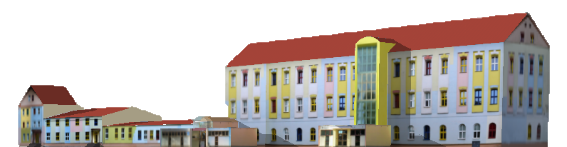 tvoří nedílnou součást smlouvy o studiu a ubytováníDomov mládeže, Ukrajinská 320, LitvínovV ……………………………….                         Dne     ……………………………….     ……………………………….                                       ……………………………….  Podpis žáka                                       Podpis zákonného zástupce žákaPřihlašuji závazně svého syna / dceru, jméno: ……………………………………………………k ubytování na domově mládeže ve školním roce: ……………………………………………….od měsíce: …………………………    do měsíce ………………………………………………….Za toto období se zavazuji uhradit částku ve výši………………………Kč dle uzavřené smlouvy o studiu a ubytování.  Ubytování činí 1100,-Kč měsíčně.Ubytování se hradí za každý započatý měsíc. DM je v provozu od neděle do pátku ve dnech školní výuky (ostatní dny nemají žáci na ubytování nárok).  Informace pro vychovatele  *  Můj syn/dcera bude přijíždět:    a)  v příjezdový den (neděle)            b)  v pondělí před vyučováním*  V době osobního volna smí syn/dcera opustit katastr města Litvínova:                                                         a)  ano       b) ne      c) pouze na akce DM*  V době osobního volna smí / nesmí syn/dcera provozovat tyto rizikové činnosti jako např: cyklistika    jízda na kolečkových bruslích, horolezectví. Uveďte další…………………………………………….* Souhlasím / nesouhlasím s tím, aby můj syn/dcera v době osobního volna řídil(a) motorové vozidlo   nebo jezdil(a) jako spolujezdec* Souhlasím s tím, aby můj syn/dcera mohl(a) odjíždět během týdne domů:a)   kdykoli dle potřeby – příjezd domů Vám telefonicky ohlásímpouze po předložení písemné žádosti rodičů (možno i e-mail)                                                     c)   pouze po předchozí telefonické domluvě* hodící se zakroužkujteDalší důležité informace pro vychovateleNemoci, způsob léčby, jiná závažná sdělení:   Adresa, na kterou vám budeme zasílat zprávy:Telefon:                                              E-mail:Důležitá upozorněníV případě, že syn/ dcera nepřijede na domov mládeže ve stanovený den, je zákonný zástupce žáka povinen tuto skutečnost nahlásit vychovateli. Rovněž tak každý příjezd žáka domů mimo odjezdový den (a nebylo-li tak předem dohodnuto) je třeba nahlásit vychovateli na tel. číslo: 773 769 492Rodiče (zákonný zástupce) jsou seznámeni s vnitřním řádem domova mládeže (www.humanitas.cz) a souhlasí s jeho podmínkami.Žák souhlasí s podmínkami, které vyplývají z vnitřního řádu domova mládeže a potvrzuje, že se bude těmito podmínkami řídit.Veškeré změny ohledně ubytování se zavazuji oznámit písemně vychovateli v dostatečném předstihu. 